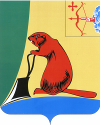 АДМИНИСТРАЦИЯ ТУЖИНСКОГО МУНИЦИПАЛЬНОГО РАЙОНА КИРОВСКОЙ ОБЛАСТИПОСТАНОВЛЕНИЕпгт ТужаО внесении изменения в постановление администрации Тужинского муниципального района от 31.01.2019 № 43В соответствии с Федеральными законами от 06.10.2003 № 131-ФЗ 
«Об общих принципах организации местного самоуправления 
в Российской Федерации», от 24.06.1998 № 89-ФЗ «Об отходах производства 
и потребления», Правилами обустройства мест (площадок) накопления твердых коммунальных отходов и ведения их реестра, утвержденными постановлением Правительства Российской Федерации от 31.08.2018 № 1039, администрация Тужинского муниципального района ПОСТАНОВЛЯЕТ:Внести изменение в постановление администрации Тужинского муниципального района от 31.01.2019 № 43 «Об утверждении реестра мест (площадок) накопления твердых коммунальных отходов, расположенных 
на территории городского и сельских поселений, входящих в состав муниципального образования Тужинский муниципальный район» (далее – постановление), изложив реестр в новой редакции согласно приложению.Контроль за выполнением постановления возложить на первого заместителя главы администрации Тужинского муниципального района 
по жизнеобеспечению Зубареву О.Н.Опубликовать настоящее постановление на официальном сайте органов местного самоуправления муниципального образования Тужинский муниципальный район Кировской области.Настоящее постановление вступает в силу с момента опубликования в Бюллетене муниципальных нормативных правовых актов органов местного самоуправления Тужинского муниципального района Кировской области.И.о. главы Тужинскогомуниципального района							О.Н. ЗубареваПриложениеУТВЕРЖДЕНпостановлением администрацииТужинского муниципального районаот  29.04.2020 № 140РЕЕСТР мест (площадок) накопления твердых коммунальных отходов, расположенных на территории городского и сельских поселений, входящих в состав муниципального образования Тужинский муниципальный район* - схема размещения мест (площадок) накопления твердых коммунальных отходов в электронном виде.								___________29.04.2020№ 140  № п/пДанные о нахождении мест (площадок) накопления твердых коммунальных отходов*Данные о технических характеристиках мест (площадок) накопления твердых коммунальных отходовДанные о собственниках мест (площадок) накопления твердых коммунальных отходовДанные об источниках образования твердых коммунальных отходовТужинское городское поселениеТужинское городское поселениеТужинское городское поселениеТужинское городское поселениеТужинское городское поселение1Кировская область, Тужинский район, пгт Тужа, ул.Свободы, рядом с домом 6.Покрытие – асфальтПлощадь 6 м2Количество контейнеров - 2Объем – 0,75 м3Кировское областное государственное бюджетное учреждение для детей-сирот и детей, оставшихся без попечения родителей, "Детский дом пгт Тужа"ОГРН 1034304500097 Адрес: 612200, Кировская область, пгт Тужа, ул.Свободы, д.6.Организация2Кировская область, Тужинский район, пгт Тужа, ул. Набережная, рядом с домом 1.Покрытие – бетонПлощадь 4,5 м2Количество контейнеров- 1Объем – 1,1 м3Количество контейнеров- 1Объем – 0,75 м3ООО «Хлеб»ОГРН 1044304500239. Фактический адрес: 612200, Кировская область, Тужинский район, пгт Тужа,  ул. Набережная, д.10.Тужинское районное потребительское обществоОГРН 1024301288032. Фактический адрес: 612200, Кировская область, Тужинский район, пгтТужа, ул.Колхозная, д.15ОрганизацияОрганизация3Кировская область, Тужинский район, пгт Тужа, ул.Набережная, рядом с домом 5.Покрытие – бетонПлощадь 4,5 м2Количество контейнеров- 2Объем – 0,75 м3Кировское областное государственное бюджетное учреждение здравоохранения "Тужинская центральная районная больница"ОГРН 1024301292531 Фактический адрес: 612200, Кировская обл., пгт Тужа, ул.Набережная, д.5Организация4Кировская область, Тужинский район, пгт Тужа, ул.Горького, рядом с домом 9.Покрытие – асфальтПлощадь 6 м2Количество контейнеров - 2Объем – 0,75 м3Администрация Тужинского городского поселения Тужинского района Кировской области.ОГРН 1054304517706. Фактический адрес: 612200, Кировская область, Тужинский район, пгт Тужа,  ул. Горького, д.5.Население близлежащей территории5Кировская область, Тужинский район, пгт Тужа, ул.Горького, рядом с домом 17.Покрытие – асфальтПлощадь 6 м2Количество контейнеров - 2Объем – 0,75 м3ООО «Агроторг» (магазин «Пятёрочка»)ОГРН 1037843023734 Адрес: 612200, Кировская обл., пгт Тужа, ул.Горького, д.17Организация6Кировская область, Тужинский район, пгт Тужа, ул.Фокина, рядом с домом 18б.Покрытие – асфальтПлощадь 9 м2Количество контейнеров - 1Объем – 0,75 м3 с местом для крупногабаритных отходовМуниципальное казенное учреждение дошкольного образования ДЮСШ пгт Тужа Кировской областиОГРН 1024301294203 Адрес: 612200, Кировская обл., пгт Тужа, ул.Фокина, 18БОрганизация7Кировская область, Тужинский район, пгт Тужа, ул.Заводская, рядом с домом 6а.Покрытие – асфальтПлощадь 3 м2Количество контейнеров - 1Объем – 1,1 м3АЗС №81 (ООО Лукойл «Пермнефтепродукт»)ОГРН 1025900508215 Адрес: 612200, Кировская обл., пгт Тужа, ул.Заводская, д.6АОрганизация8Кировская область, Тужинский район, пгт Тужа, ул.Калинина, АЗС Движение.Покрытие – асфальтПлощадь 3 м2Количество контейнеров - 1Объем – 0,75 м3АЗС №60 ООО ЧепецкнефтепродуктОГРН 1024300748812 Адрес: 612200, Кировская обл., пгт Тужа, ул.КалининаОрганизация9Кировская область, Тужинский район, пгт Тужа, ул.Молодежная, рядом с домом 1Покрытие – бетонПлощадь 5,44 м2Количество контейнеров - 1Объем – 0,75 м3 с местом для крупногабаритных отходовАдминистрация Тужинского городского поселения Тужинского района Кировской области.ОГРН 1054304517706. Фактический адрес: 612200, Кировская область, Тужинский район, пгт Тужа,  ул. Горького, д.5.Население близлежащей территории10Кировская область, Тужинский район, пгт Тужа, ул.Кирова, рядом с домом 2Покрытие – бетонПлощадь 5,44 м2Количество контейнеров - 1Объем – 0,75 м3с местом для крупногабаритных отходовАдминистрация Тужинского городского поселения Тужинского района Кировской области.ОГРН 1054304517706. Фактический адрес: 612200, Кировская область, Тужинский район, пгт Тужа,  ул. Горького, д.5.Население близлежащей территории11Кировская область, Тужинский район, пгт Тужа, ул.Лермонтова, рядом с домом 14Покрытие – бетонПлощадь 5,44 м2Количество контейнеров - 2Объем – 0,75 м3Администрация Тужинского городского поселения Тужинского района Кировской области.ОГРН 1054304517706. Фактический адрес: 612200, Кировская область, Тужинский район, пгт Тужа,  ул. Горького, д.5.Население близлежащей территории12Кировская область, Тужинский район, пгт Тужа, ул.Лермонтова, рядом с домом 8Покрытие – бетонПлощадь 5,44 м2Количество контейнеров - 2Объем – 0,75 м3Администрация Тужинского городского поселения Тужинского района Кировской области.ОГРН 1054304517706. Фактический адрес: 612200, Кировская область, Тужинский район, пгт Тужа,  ул. Горького, д.5.Население близлежащей территории13Кировская область, Тужинский район, пгт Тужа, перекресток ул.Свободы, рядом с домом 13Покрытие – бетонПлощадь 5,44 м2Количество контейнеров - 2Объем – 0,75 м3Администрация Тужинского городского поселения Тужинского района Кировской области.ОГРН 1054304517706. Фактический адрес: 612200, Кировская область, Тужинский район, пгт Тужа,  ул. Горького, д.5.Население близлежащей территории14Кировская область, Тужинский район, пгт Тужа, ул.Советская, рядом с домом 25Покрытие – бетонПлощадь 5,44 м2Количество контейнеров - 1Объем – 0,75 м3 с местом для крупногабаритных отходовАдминистрация Тужинского городского поселения Тужинского района Кировской области.ОГРН 1054304517706. Фактический адрес: 612200, Кировская область, Тужинский район, пгт Тужа,  ул. Горького, д.5.Население близлежащей территории15Кировская область, Тужинский район, пгт Тужа, ул.Советская, рядом с домом 15Покрытие – бетонПлощадь 5,44 м2Количество контейнеров - 2Объем – 0,75 м3Администрация Тужинского городского поселения Тужинского района Кировской области.ОГРН 1054304517706. Фактический адрес: 612200, Кировская область, Тужинский район, пгт Тужа,  ул. Горького, д.5.Население близлежащей территории16Кировская область, Тужинский район, пгт Тужа, ул.Советская, рядом с домом 10Покрытие – бетонПлощадь 5,44 м2Количество контейнеров - 1Объем – 0,75 м3 с местом для крупногабаритных отходовАдминистрация Тужинского городского поселения Тужинского района Кировской области.ОГРН 1054304517706. Фактический адрес: 612200, Кировская область, Тужинский район, пгт Тужа,  ул. Горького, д.5.Население близлежащей территории17Кировская область, Тужинский район, пгт Тужа, ул.Свободы, рядом с домом 5Покрытие – бетонПлощадь 5,44 м2Количество контейнеров - 1Объем – 0,75 м3Количество контейнеров - 1Объем – 0,75 м3Администрация Тужинского городского поселения Тужинского района Кировской области.ОГРН 1054304517706. Фактический адрес: 612200, Кировская область, Тужинский район, пгт Тужа,  ул.Горького, д.5.МБУ ДО Тужинская районная детская музыкальная школаОГРН 1024301292586. Фактический адрес: 612200, Кировская область, Тужинский район, пгтТужа, ул.Свободы, д.6.Население близлежащей территорииОрганизация18Кировская область, Тужинский район, пгт Тужа, ул.Орджоникидзе, рядом с домом 11Покрытие – бетонПлощадь 5,44 м2Количество контейнеров - 2Объем – 0,75 м3Администрация Тужинского городского поселения Тужинского района Кировской области.ОГРН 1054304517706. Фактический адрес: 612200, Кировская область, Тужинский район, пгт Тужа,  ул. Горького, д.5.Население близлежащей территории19Кировская область, Тужинский район, пгт Тужа, ул.Орджоникидзе, рядом с домом 7Покрытие – бетонПлощадь 5,44 м2Количество контейнеров - 2Объем – 0,75 м3Администрация Тужинского городского поселения Тужинского района Кировской области.ОГРН 1054304517706. Фактический адрес: 612200, Кировская область, Тужинский район, пгт Тужа,  ул. Горького, д.5.Население близлежащей территории20Кировская область, Тужинский район, пгт Тужа, ул.Невского, рядом с домом 4Покрытие – бетонПлощадь 5,44 м2Количество контейнеров - 1Объем – 0,75 м3 с местом для крупногабаритных отходовАдминистрация Тужинского городского поселения Тужинского района Кировской области.ОГРН 1054304517706. Фактический адрес: 612200, Кировская область, Тужинский район, пгт Тужа,  ул. Горького, д.5.Население близлежащей территории21Кировская область, Тужинский район, пгт Тужа, ул.Свободы, рядом с домом 14Покрытие – бетонПлощадь 9 м2Количество контейнеров - 2Объем – 0,75 м3 с местом для крупногабаритных отходовМКУК Тужинский РКДЦОГРН 1024301293598Фактический адрес: 612200, Кировская область, Тужинский район, пгт Тужа, ул.Свободы, д.14Организация22Кировская область, Тужинский район, пгт Тужа, ул.Горького, рядом с домом 14Покрытие – бетонПлощадь 9 м2Количество контейнеров - 2Объем – 0,75 м3 с местом для крупногабаритных отходовКоличество контейнеров - 1Объем – 0,75 м3 Администрация Тужинского городского поселения Тужинского района Кировской области.ОГРН 1054304517706. Фактический адрес: 612200, Кировская область, Тужинский район, пгт Тужа,  ул. Горького, д.5.МБУК «Тужинский районный краеведческий музей»ОГРН 1024301292564. Фактический адрес: 612200, Кировская область, Тужинский район, пгтТужа, ул.Фокина, д.3.Население близлежащей территорииОрганизация23Кировская область, Тужинский район, пгт Тужа, ул.Фокина, рядом с домом 18Покрытие – бетонПлощадь 9 м2Количество контейнеров - 3Объем – 0,75 м3 с местом для крупногабаритных отходовАдминистрация Тужинского городского поселения Тужинского района Кировской области.ОГРН 1054304517706. Фактический адрес: 612200, Кировская область, Тужинский район, пгт Тужа,  ул. Горького, д.5.Население близлежащей территории24Кировская область, Тужинский район, пгт Тужа, ул.Солнечная, рядом с домом 1Покрытие – бетонПлощадь 9 м2Количество контейнеров - 3Объем – 0,75 м3 с местом для крупногабаритных отходовАдминистрация Тужинского городского поселения Тужинского района Кировской области.ОГРН 1054304517706. Фактический адрес: 612200, Кировская область, Тужинский район, пгт Тужа,  ул. Горького, д.5.Население близлежащей территории25Кировская область, Тужинский район, пгт Тужа, ул.Заводская, рядом с домом 6Покрытие – бетонПлощадь 6  м2Количество контейнеров- 2Объем – 0,75 м3ООО «Сова Плюс»ОГРН 1124339000015Фактический адрес: 612200, Кировская область, Тужинский район, пгт Тужа, Заводская, д.6Организация26Кировская область, Тужинский район, пгт Тужа, ул.Дружбы, рядом с домом 31Покрытие – бетонПлощадь 4,5 м2Количество контейнеров - 1Объем – 0,75 м3 с местом для крупногабаритных отходовАдминистрация Тужинского городского поселения Тужинского района Кировской области.ОГРН 1054304517706. Фактический адрес: 612200, Кировская область, Тужинский район, пгт Тужа,  ул. Горького, д.5.Население близлежащей территории27Кировская область, Тужинский район, пгт Тужа, ул.Первомайская, рядом с домом 12Покрытие – асфальтПлощадь 3 м2Количество контейнеров – 1Объем – 0,75 м3КОГП «Вятавтодор». Яранское ДУ № 45.ОГРН 1094345013916Фактический адрес: 612200, Кировская область, Тужинский район, пгт. Тужа, ул.Первомайская, д.12Организация28Кировская область, Тужинский район, пгт Тужа, ул.Калинина, рядом с домом 4Покрытие – бетонПлощадь 6 м2Количество контейнеров - 1Объем – 0,75 м3 Количество контейнеров - 1Объем – 0,75 м3 Тужинское районное потребительское обществоОГРН 1024301288032. Фактический адрес: 612200, Кировская область, Тужинский район, пгтТужа, ул.Колхозная, д.15ООО «Кулинар»ОГРН 1084339000107. Фактический адрес: 612200, Кировская область, Тужинский район, пгтТужа, ул.Колхозная, д.15ОрганизацияОрганизация29Кировская область, Тужинский район, пгт Тужа, ул.Колхозная, рядом с домом 12аПокрытие – бетонПлощадь 3 м2Количество контейнеров – 1Объем – 0,75 м3Тужинское районное потребительское обществоОГРН 1024301288032. Фактический адрес: 612200, Кировская область, Тужинский район, пгтТужа, ул.Колхозная, д.15Организация30Кировская область, Тужинский район, пгт Тужа, ул.Набережная, рядом с домом 24Покрытие – бетонПлощадь 3 м2Количество контейнеров – 1Объем – 0,75 м3Тужинское районное потребительское обществоОГРН 1024301288032. Фактический адрес: 612200, Кировская область, Тужинский район, пгтТужа, ул.Колхозная, д.15Организация31Кировская область, Тужинский район, пгт Тужа, ул.Калинина, рядом с домом 61Покрытие – бетонПлощадь 3 м2Количество контейнеров – 1Объем – 0,75 м3Тужинское районное потребительское обществоОГРН 1024301288032. Фактический адрес: 612200, Кировская область, Тужинский район, пгтТужа, ул.Колхозная, д.15Организация32Кировская область, Тужинский район, пгт Тужа, ул.Молодежная, рядом с домом 2аПокрытие – бетонПлощадь 3 м2Количество контейнеров – 1Объем – 0,75 м3Тужинское районное потребительское обществоОГРН 1024301288032. Фактический адрес: 612200, Кировская область, Тужинский район, пгтТужа, ул.Колхозная, д.15Организация33Кировская область, Тужинский район, пгт Тужа, ул.Горького, рядом с домом 1Покрытие – бетонПлощадь 3 м2Количество контейнеров – 1Объем – 0,75 м3Тужинское районное потребительское обществоОГРН 1024301288032. Фактический адрес: 612200, Кировская область, Тужинский район, пгтТужа, ул.Колхозная, д.15Организация34Кировская область, Тужинский район, пгт Тужа, ул.Горького, рядом с домом 14Покрытие – бетонПлощадь 3 м2Количество контейнеров – 1Объем – 0,75 м3Количество контейнеров – 1Объем – 0,75 м3Тужинское районное потребительское обществоОГРН 1024301288032. Фактический адрес: 612200, Кировская область, Тужинский район, пгтТужа, ул.Колхозная, д.15ООО «Кулинар»ОГРН 1084339000107. Фактический адрес: 612200, Кировская область, Тужинский район, пгтТужа, ул.Колхозная, д.15ОрганизацияОрганизация35Кировская область, Тужинский район, д.Покста, ул.Центральная, рядом с домом 29Покрытие – бетонПлощадь 3 м2Количество контейнеров – 1Объем – 0,75 м3Тужинское районное потребительское обществоОГРН 1024301288032. Фактический адрес: 612200, Кировская область, Тужинский район, пгтТужа, ул.Колхозная, д.15Организация36Кировская область, Тужинский район, д.Азансола, ул.Первомайская, рядом с домом 1Покрытие – бетонПлощадь 3 м2Количество контейнеров – 1Объем – 0,75 м3Тужинское районное потребительское обществоОГРН 1024301288032. Фактический адрес: 612200, Кировская область, Тужинский район, пгтТужа, ул.Колхозная, д.15Организация37Кировская область, Тужинский район, д.Коврижата, ул.Заводская, напротив дома 3Покрытие – бетонПлощадь 3 м2Количество контейнеров – 1Объем – 0,75 м3Тужинское районное потребительское обществоОГРН 1024301288032. Фактический адрес: 612200, Кировская область, Тужинский район, пгтТужа, ул.Колхозная, д.15ОрганизацияГрековское сельское поселениеГрековское сельское поселениеГрековское сельское поселениеГрековское сельское поселениеГрековское сельское поселение1Кировская область, Тужинский район, д.Греково, ул.Школьная, между домами 11 и 13Покрытие – бетонПлощадь 6,75  м2Количество контейнеров - 2Объем – 0,75 м3 Количество контейнеров - 1Объем – 0,75 м3Администрация Грековского сельского поселения Тужинского района Кировской области.ОГРН 1054304517695. Фактический адрес: 612200, Кировская область, Тужинский район, д.Греково,  ул. Школьная, д.10.Тужинское районное потребительское обществоОГРН 1024301288032. Фактический адрес: 612200, Кировская область, Тужинский район, пгтТужа, ул.Колхозная, д.15Население близлежащей территорииОрганизация2Кировская область, Тужинский район, д.Греково, ул.Полевая, рядом с домом 20Покрытие – бетонПлощадь 6,75  м2Количество контейнеров - 1Объем – 0,75 м3 с местом для крупногабаритных отходовАдминистрация Грековского сельского поселения Тужинского района Кировской области.ОГРН 1054304517695. Фактический адрес: 612200, Кировская область, Тужинский район, д.Греково,  ул. Школьная, д.10.Население близлежащей территории3Кировская область, Тужинский район, д.Греково, ул.Центральная, между домами 22 и 24Покрытие – бетонПлощадь 4,5 м2Количество контейнеров - 1Объем – 0,75 м3 с местом для крупногабаритных отходовАдминистрация Грековского сельского поселения Тужинского района Кировской области.ОГРН 1054304517695. Фактический адрес: 612200, Кировская область, Тужинский район, д.Греково,  ул. Школьная, д.10.Население близлежащей территории4Кировская область, Тужинский район, д.Евсино, рядом с домом 8Покрытие – бетонПлощадь 4,5 м2Количество контейнеров - 1Объем – 0,75 м3 с местом для крупногабаритных отходовАдминистрация Грековского сельского поселения Тужинского района Кировской области.ОГРН 1054304517695. Фактический адрес: 612200, Кировская область, Тужинский район, д.Греково,  ул. Школьная, д.10.Население близлежащей территории5Кировская область, Тужинский район, д.Евсино, рядом с домом 34Покрытие – бетонПлощадь 6,75  м2Количество контейнеров - 1Объем – 0,75 м3 с местом для крупногабаритных отходовАдминистрация Грековского сельского поселения Тужинского района Кировской области.ОГРН 1054304517695. Фактический адрес: 612200, Кировская область, Тужинский район, д.Греково,  ул. Школьная, д.10.Население близлежащей территорииНыровское сельское поселениеНыровское сельское поселениеНыровское сельское поселениеНыровское сельское поселениеНыровское сельское поселение1Кировская область, Тужинский район, с.Ныр, ул.Советская, между домами 33 и 39Покрытие – бетонПлощадь 4,5 м2Количество контейнеров - 1Объем – 0,75 м3 с местом для крупногабаритных отходовАдминистрация Ныровского сельского поселения Тужинского района Кировской области.ОГРН 1054304517640. Фактический адрес: 612210, Кировская область, Тужинский район, с. Ныр, ул. Советская, 13.Население близлежащей территории2Кировская область, Тужинский район, с.Ныр, перекресток ул.Советская и ул.СвободыПокрытие – бетонПлощадь 4,5 м2Количество контейнеров - 1Объем – 0,75 м3 с местом для крупногабаритных отходовАдминистрация Ныровского сельского поселения Тужинского района Кировской области.ОГРН 1054304517640. Фактический адрес: 612210, Кировская область, Тужинский район, с. Ныр, ул. Советская, 13.Население близлежащей территории3Кировская область, Тужинский район, с.Ныр, ул.Механизаторов, около дома №59Покрытие – бетонПлощадь 4,5 м2Количество контейнеров - 0Администрация Ныровского сельского поселения Тужинского района Кировской области.ОГРН 1054304517640. Фактический адрес: 612210, Кировская область, Тужинский район, с. Ныр, ул. Советская, 13.Население близлежащей территории4Кировская область, Тужинский район, с.Ныр, перекресток ул.Механизаторов и ул.СолнечнаяПокрытие – бетонПлощадь 4,5 м2Количество контейнеров - 2Объем – 0,75 м3Администрация Ныровского сельского поселения Тужинского района Кировской области.ОГРН 1054304517640. Фактический адрес: 612210, Кировская область, Тужинский район, с. Ныр, ул. Советская, 13.Население близлежащей территории5Кировская область, Тужинский район, с.Ныр, перекресток ул.Советская и ул.СолнечнаяПокрытие – бетонПлощадь 4,5 м2Количество контейнеров - 0СПК Колхоз «Новый» ОГРН1034304500251Фактический адрес: 612210, Кировская область, Тужинский район, с. Ныр, ул. Советская, 13.Хозяйствующие субъекты6Кировская область, Тужинский район, д.Пиштенур, ул.Центральная, рядом с домом 39Покрытие – бетонПлощадь 4,5 м2Количество контейнеров - 1Объем – 0,75 м3 с местом для крупногабаритных отходовАдминистрация Ныровского сельского поселения Тужинского района Кировской области.ОГРН 1054304517640. Фактический адрес: 612210, Кировская область, Тужинский район, с. Ныр, ул. Советская, 13.Население близлежащей территории7Кировская область, Тужинский район, д.Пиштенур, перекресток ул.Центральная и автодороги «Ныр-Михайловское»Покрытие – бетонПлощадь 4,5 м2Количество контейнеров - 1Объем – 0,75 м3 с местом для крупногабаритных отходовАдминистрация Ныровского сельского поселения Тужинского района Кировской области.ОГРН 1054304517640. Фактический адрес: 612210, Кировская область, Тужинский район, с. Ныр, ул. Советская, 13.Население близлежащей территории8Кировская область, Тужинский район, д.Пиштенур, ул.Полевая, около дома №29Покрытие – бетонПлощадь 4,5 м2Количество контейнеров - 0Администрация Ныровского сельского поселения Тужинского района Кировской области.ОГРН 1054304517640. Фактический адрес: 612210, Кировская область, Тужинский район, с. Ныр, ул. Советская, 13.Население близлежащей территории9Кировская область, Тужинский район, д.Пиштенур, перекресток ул.Полевая и автодороги «Ныр-Михайловское»Покрытие – бетонПлощадь 4,5 м2Количество контейнеров - 1Объем – 0,75 м3 с местом для крупногабаритных отходовООО СХП «Колос» ОГРН1084339000338Фактический адрес: 612211, Кировская область, Тужинский район, д.Пиштенур, ул.Центральная, д.32Хозяйствующие субъекты10Кировская область, Тужинский район, с.Ныр, ул.Советская, рядом с домом 13аПокрытие – бетонПлощадь 3 м2Количество контейнеров – 1Объем – 0,75 м3Тужинское районное потребительское обществоОГРН 1024301288032. Фактический адрес: 612200, Кировская область, Тужинский район, пгтТужа, ул.Колхозная, д.15Организация11Кировская область, Тужинский район, д.Пиштенур, ул.Полевая, рядом с домом 4Покрытие – бетонПлощадь 3 м2Количество контейнеров – 1Объем – 0,75 м3Тужинское районное потребительское обществоОГРН 1024301288032. Фактический адрес: 612200, Кировская область, Тужинский район, пгтТужа, ул.Колхозная, д.15ОрганизацияМихайловское сельское поселениеМихайловское сельское поселениеМихайловское сельское поселениеМихайловское сельское поселениеМихайловское сельское поселение1Кировская область, Тужинский район, с.Михайловское, центральная площадьПокрытие – бетонПлощадь 6,75  м2Количество контейнеров - 2Объем – 0,75 м3Количество контейнеров - 1Объем – 0,75 м3Администрация Михайловского сельского поселения Тужинского района Кировской области.ОГРН 1054304517630. Фактический адрес: 612200, Кировская область, Тужинский район, с.Михайловское,  ул. Центральная, д.78.Тужинское районное потребительское обществоОГРН 1024301288032. Фактический адрес: 612200, Кировская область, Тужинский район, пгтТужа, ул.Колхозная, д.15Население близлежащей территорииОрганизация2Кировская область, Тужинский район, с.Шешурга, ул.Центральная, рядом с домом 7Покрытие – бетонПлощадь 6,75  м2Количество контейнеров - 2Объем – 0,75 м3Количество контейнеров - 1Объем – 0,75 м3Администрация Михайловского сельского поселения Тужинского района Кировской области.ОГРН 1054304517630. Фактический адрес: 612200, Кировская область, Тужинский район, с.Михайловское,  ул. Центральная, д.78.Тужинское районное потребительское обществоОГРН 1024301288032. Фактический адрес: 612200, Кировская область, Тужинский район, пгтТужа, ул.Колхозная, д.15Население близлежащей территорииОрганизация3Кировская область, Тужинский район, с.Шешурга, ул.Центральная, рядом с домом 14Покрытие – бетонПлощадь 4,5 м2Количество контейнеров - 2Объем – 0,75 м3Администрация Михайловского сельского поселения Тужинского района Кировской области.ОГРН 1054304517630. Фактический адрес: 612200, Кировская область, Тужинский район, с.Михайловское,  ул. Центральная, д.78.Население близлежащей территории4Кировская область, Тужинский район, д.Васькино, рядом с домом 56Покрытие – бетонПлощадь 4,5 м2Количество контейнеров - 2Объем – 0,75 м3Администрация Михайловского сельского поселения Тужинского района Кировской области.ОГРН 1054304517630. Фактический адрес: 612200, Кировская область, Тужинский район, с.Михайловское,  ул. Центральная, д.78.Население близлежащей территории5Кировская область, Тужинский район, д.Васькино, рядом с домом 64Покрытие – бетонПлощадь 6,75  м2Количество контейнеров - 3Объем – 0,75 м3Количество контейнеров - 1Объем – 0,75 м3Администрация Михайловского сельского поселения Тужинского района Кировской области.ОГРН 1054304517630. Фактический адрес: 612200, Кировская область, Тужинский район, с.Михайловское,  ул. Центральная, д.78.Тужинское районное потребительское обществоОГРН 1024301288032. Фактический адрес: 612200, Кировская область, Тужинский район, пгтТужа, ул.Колхозная, д.15Население близлежащей территорииОрганизация6Кировская область, Тужинский район, с.Михайловское, кладбищеПокрытие – щебеньПлощадь 9 м2Количество контейнеров - 5Объем – 0,75 м3Администрация Михайловского сельского поселения Тужинского района Кировской области.ОГРН 1054304517630. Фактический адрес: 612200, Кировская область, Тужинский район, с.Михайловское,  ул. Центральная, д.78.Население близлежащей территории7Кировская область, Тужинский район, с.Михайловское, кладбищеПокрытие – щебеньПлощадь 9 м2Количество контейнеров - 5Объем – 0,75 м3Администрация Михайловского сельского поселения Тужинского района Кировской области.ОГРН 1054304517630. Фактический адрес: 612200, Кировская область, Тужинский район, с.Михайловское,  ул. Центральная, д.78.Население близлежащей территорииПачинское сельское поселениеПачинское сельское поселениеПачинское сельское поселениеПачинское сельское поселениеПачинское сельское поселение1Кировская область, Тужинский район, с.Пачи, ул.Центральная, рядом с домом 1Покрытие – бетонПлощадь 6,75  м2Количество контейнеров - 3Объем – 0,75 м3Администрация Пачинского сельского поселения Тужинского района Кировской области.ОГРН 1054304517684. Фактический адрес: 612200, Кировская область, Тужинский район, с.Пачи,  ул. Центральная, д.3.Население близлежащей территории2Кировская область, Тужинский район, д.Устье, около гаражаПокрытие – бетонПлощадь 4,5 м2Количество контейнеров - 1Объем – 0,75 м3 с местом для крупногабаритных отходовАдминистрация Пачинского сельского поселения Тужинского района Кировской области.ОГРН 1054304517684. Фактический адрес: 612200, Кировская область, Тужинский район, с.Пачи,  ул. Центральная, д.3.Население близлежащей территории3Кировская область, Тужинский район, д.Кидалсола, рядом с домом 38Покрытие – бетонПлощадь 4,5 м2Количество контейнеров - 2Объем – 0,75 м3 с местом для крупногабаритных отходовАдминистрация Пачинского сельского поселения Тужинского района Кировской области.ОГРН 1054304517684. Фактический адрес: 612200, Кировская область, Тужинский район, с.Пачи,  ул. Центральная, д.3.Население близлежащей территории4Кировская область, Тужинский район, д.Полушнур, ул.Набережная, рядом с домом 13Покрытие – бетонПлощадь 6,75  м2Количество контейнеров - 2Объем – 0,75 м3 с местом для крупногабаритных отходовАдминистрация Пачинского сельского поселения Тужинского района Кировской области.ОГРН 1054304517684. Фактический адрес: 612200, Кировская область, Тужинский район, с.Пачи,  ул. Центральная, д.3.Население близлежащей территории5Кировская область, Тужинский район, д.Вынур, рядом с домом 23Покрытие – бетонПлощадь 6,75  м2Количество контейнеров - 2Объем – 0,75 м3 с местом для крупногабаритных отходовАдминистрация Пачинского сельского поселения Тужинского района Кировской области.ОГРН 1054304517684. Фактический адрес: 612200, Кировская область, Тужинский район, с.Пачи,  ул. Центральная, д.3.Население близлежащей территории6Кировская область, Тужинский район, с.Пачи, ул.Центральная, рядом с домом 37Покрытие – щебеньПлощадь 9 м2Количество контейнеров - 2Объем – 0,75 м3 с местом для крупногабаритных отходовАдминистрация Пачинского сельского поселения Тужинского района Кировской области.ОГРН 1054304517684. Фактический адрес: 612200, Кировская область, Тужинский район, с.Пачи,  ул. Центральная, д.3.Население близлежащей территории7Кировская область, Тужинский район, с.Пачи, ул.Садовая, рядом с домом 18Покрытие – щебеньПлощадь 9 м2Количество контейнеров - 2Объем – 0,75 м3 с местом для крупногабаритных отходовАдминистрация Пачинского сельского поселения Тужинского района Кировской области.ОГРН 1054304517684. Фактический адрес: 612200, Кировская область, Тужинский район, с.Пачи,  ул. Центральная, д.3.Население близлежащей территории8Кировская область, Тужинский район, с.Пачи, ул.Садовая, рядом с домом 1Покрытие – бетонПлощадь 3 м2Количество контейнеров – 1Объем – 0,75 м3Тужинское районное потребительское обществоОГРН 1024301288032. Фактический адрес: 612200, Кировская область, Тужинский район, пгтТужа, ул.Колхозная, д.15Организация